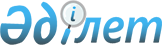 О внесении изменения в решение Глубоковского районного маслихата от 21 апреля 2014 года № 26/5-V "Об утверждении Правил оказания социальной помощи, установления размеров и определения перечня отдельных категорий нуждающихся граждан"
					
			Утративший силу
			
			
		
					Решение Глубоковского районного маслихата Восточно-Казахстанской области от 12 апреля 2016 года № 2/3-VI. Зарегистрировано Департаментом юстиции Восточно-Казахстанской области 22 апреля 2016 года № 4507. Утратило силу решением Глубоковского районного маслихата Восточно-Казахстанской области от 18 сентября 2019 года № 34/8-VI.
      Сноска. Утратило силу решением Глубоковского районного маслихата Восточно-Казахстанской области от 18.09.2019 № 34/8-VI (вводится в действие по истечении десяти календарных дней после дня его первого официального опубликования).

      Примечание ИЗПИ.

      В тексте документа сохранена пунктуация и орфография оригинала.

      В соответствии с пунктом 2-3 статьи 6 Закона Республики Казахстан от 23 января 2001 года "О местном государственном управлении и самоуправлении в Республике Казахстан", постановлением Правительства Республики Казахстан от 21 мая 2013 года № 504 "Об утверждении Типовых правил оказания социальной помощи, установления размеров и определения перечня отдельных категорий нуждающихся граждан" Глубоковский районный маслихат РЕШИЛ:

      1. Внести в решение Глубоковского районного маслихата от 21 апреля 2014 года № 26/5-V "Об утверждении Правил оказания социальной помощи, установления размеров и определения перечня отдельных категорий нуждающихся граждан" (зарегистрировано в Реестре государственной регистрации нормативных правовых актов за № 3337, опубликовано 23 мая 2014 года в газетах "Ақ бұлақ", "Огни Прииртышья", 29 мая 2014 года в информационно-правовой системе "Әділет") следующее изменение:

      в Правилах оказания социальной помощи, установления размеров и определения перечня отдельных категорий нуждающихся граждан:

      абзац второй подпункта 4) пункта 9 изложить в новой редакции:

      "участникам и инвалидам Великой Отечественной войны - 500000 тенге;".

      2. Настоящее решение вводится в действие по истечении десяти календарных дней после дня его первого официального опубликования.
					© 2012. РГП на ПХВ «Институт законодательства и правовой информации Республики Казахстан» Министерства юстиции Республики Казахстан
				
      Председатель сессии

 Д. Кадырбаев

      Секретарь Глубоковского 

      районного маслихата

 А. Баймульдинов
